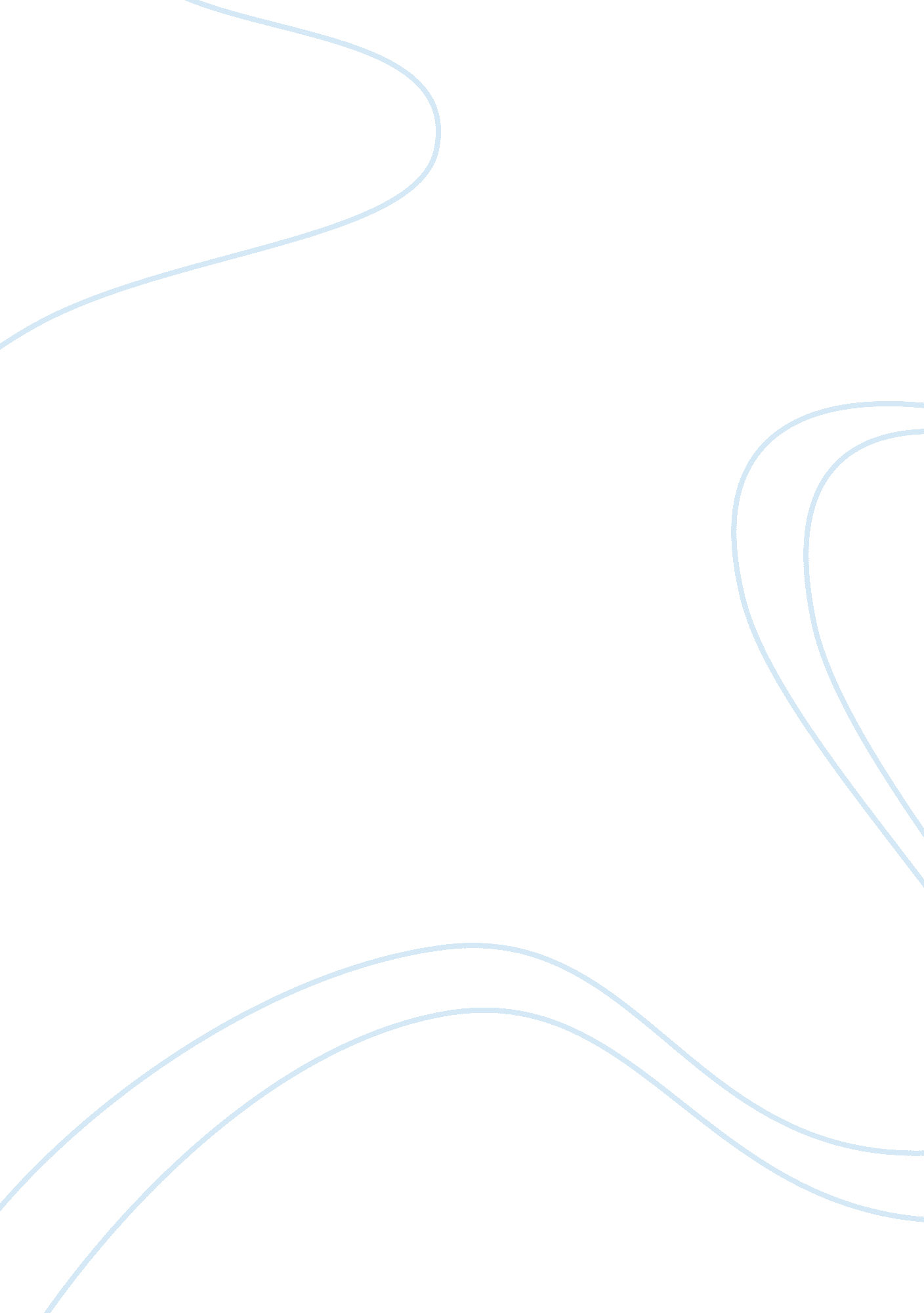 Daniel marinoProfession, Teacher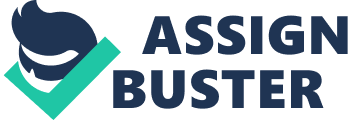 Daniel Marino Professor Moser English I 12 September, 2012 Homeless to Harvard Questions While some kids don’t always like what mom or dad is cooking for dinner, they don’t have to worry about where to find their next meal. Elizabeth Murray went through an extremely hard struggle in her life. Elizabeth Murray didn’t graduate college. She went to college in Harvard, and was receiving $12, 000 a year. Elizabeth Murray left Harvard in the Spring of 2003. Elizabeth isn’t sure what she wants to major in, but plans on pursuing theater, film and literature. Elizabeth Murray is currently working at the New York Times and they offered her work for the summer. She continues to pursue her college education. She withdrew from Harvard a year after her first semester. Yet again, she withdrew a second time, and presumably the last time. It’s interesting to me that she didn’t complete college. I believe she will eventually finish her degree. The name of Elizabeth Murray’s sister is Lisa Murray. Lisa was born in 1977. She was also homeless for a significant amount of time. It doesn’t state exactly how long she was homeless for. Lisa graduated from Purchase College in New York State. She is now a schoolteacher, and teaching autistic children. The name of the school that Elizabeth Murray first attended when she decided to Return to school was called the Humanities Preparatory Academy, or Prep. She got influenced by her friend to go to this school. She told Liz that the teachers are great. Liz met Perry Weiner. Perry Weiner was the founder of the Humanities Preparatory Academy. Perry Weiner gave Liz Murray a chance she could never pass up. He helped push her to attend Harvard University. In conclusion, I believe a teacher would show this story of Elizabeth Murray to a class of students because it’s extremely inspirational. It makes you realize theirs no excuses in life. I believe that the world is yours, and it’s your decision on whether or not you want to be successful or not. Liz Murray is a strong, dedicated, and intelligent person that inspires me today. Works Cited: Corpe., Thomas M. " Elizabeth Murray." Elizabeth Murray. New York Times, 08 Mar. 2012. Web. 17 Sept. 2012. . 